Številka: 511-1/2022-11Datum: 26. 10. 2022VABILOSpoštovani,vabimo vas na spletno predavanje Dobre prakse naravi prijaznega kmetijstva v območjih Nature 2000,ki bo v sredo, 9. 11. 2022, ob 9. urina spletni platformi ZoomPrijave zbiramo na povezavi https://us06web.zoom.us/webinar/register/WN_0NjOMja9TaqlhoXsk4Qn8wdo vključno 8. 11. 2022.(pomoč pri prijavi: neja.zogan-cokl@kgzs.si; 070 401 120)Na predavanju bodo z vami strokovnjaki varstva narave in kmetijstva, ki bodo predstavili:Kmetijstvo in naravovarstvo za prihodnost ohranjene narave in trajnostnega kmetijstva (Kmetijsko gozdarska zbornica Slovenije)Živalske in rastlinske vrste, ki potrebujejo kmetijstvo in kmetijstvo potrebuje njih (Zavod RS za varstvo narave)Priložnosti Skupne kmetijske politike 2023 - 2027 za Naturo 2000 (Ministrstvo za kmetijstvo, gozdarstvo in prehrano)Predstavitev projekta LIFE for SEEDS – vzpostavljanje semenske banke (DOPPS)Grajeni ekosistemi za zaščito površinskih voda v Naturi 2000 (podjetje LIMNOS)Predavatelji bodo ob zaključku na voljo tudi za vaša vprašanja. Predavanja organizira Kmetijsko gozdarska zbornica Slovenije s partnerji v okviru projekta LIFE-IP NATURA.SI. Vljudno vabljeni!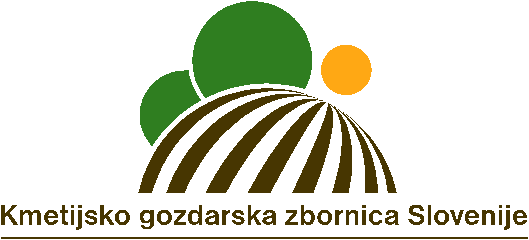 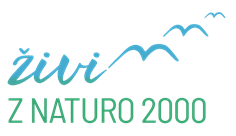 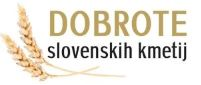 